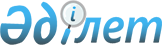 О признании утратившими силу некоторых решений Правительства Республики КазахстанПостановление Правительства Республики Казахстан от 10 июня 2020 года № 368.
      Правительство Республики Казахстан ПОСТАНОВЛЯЕТ:
      1. Признать утратившими силу некоторые решения Правительства Республики Казахстан согласно приложению к настоящему постановлению.
      2. Настоящее постановление вводится в действие со дня его первого официального опубликования. Перечень утративших силу некоторых решений Правительства Республики Казахстан
      1. Постановление Правительства Республики Казахстан от 20 апреля 2005 года № 367 "Об обязательном подтверждении соответствия продукции в Республике Казахстан" (САПП Республики Казахстан, 2005 г., № 17, ст. 203).
      2. Пункт 3 изменений и дополнений, которые вносятся в некоторые решения Правительства Республики Казахстан, утвержденных постановлением Правительства Республики Казахстан от 19 февраля 2007 года № 125 (САПП Республики Казахстан, 2007 г., № 4).
      3. Подпункт 1) пункта 1 изменений и дополнений, которые вносятся в некоторые решения Правительства Республики Казахстан, утвержденных постановлением Правительства Республики Казахстан от 6 мая 2008 года № 424 (САПП Республики Казахстан, 2008 г., № 23, ст. 223).
      4. Постановление Правительства Республики Казахстан от 26 октября 2010 года № 1117 "О внесении изменений и дополнений в постановление Правительства Республики Казахстан от 20 апреля 2005 года № 367" (САПП Республики Казахстан, 2010 г., № 58, ст. 560).
      5. Постановление Правительства Республики Казахстан от 2 марта 2011 года № 210 "Об определении организации, уполномоченной на определение статуса товара Таможенного союза и (или) иностранного товара".
      6. Постановление Правительства Республики Казахстан от 2 мая 2012 года № 564 "О внесении изменений и дополнений в постановление Правительства Республики Казахстан от 20 апреля 2005 года № 367 "Об обязательном подтверждении соответствия продукции в Республике Казахстан" (САПП Республики Казахстан, 2012 г., № 48, ст. 639).
      7. Пункт 1 изменений, которые вносятся в некоторые решения Правительства Республики Казахстан, утвержденных постановлением Правительства Республики Казахстан от 21 января 2013 года № 15 (САПП Республики Казахстан, 2013 г., № 11, ст. 204).
      8. Постановление Правительства Республики Казахстан от 2 мая 2013 года № 447 "О внесении изменений в постановление Правительства Республики Казахстан от 20 апреля 2005 года № 367 "Об обязательном подтверждении соответствия продукции в Республике Казахстан"" (САПП Республики Казахстан, 2013 г., № 31, ст. 469).
      9. Постановление Правительства Республики Казахстан от 27 апреля 2015 года № 357 "О внесении изменений в постановление Правительства Республики Казахстан от 20 апреля 2005 года № 367 "Об обязательном подтверждении соответствия продукции в Республике Казахстан"" (САПП Республики Казахстан, 2015 г., № 27-28, ст. 177).
					© 2012. РГП на ПХВ «Институт законодательства и правовой информации Республики Казахстан» Министерства юстиции Республики Казахстан
				
      Премьер-Министр
Республики Казахстан 

А. Мамин
Приложение
к постановлению Правительства
Республики Казахстан
от 10 июня 2020 года № 368